A COPY OF YOUR ORDER WILL BE EMAILED TO YOU AS CONFIRMATION AND RECEIPTThank you for your business!    Phone   Fax                                          Website: www.eumundiroses.com  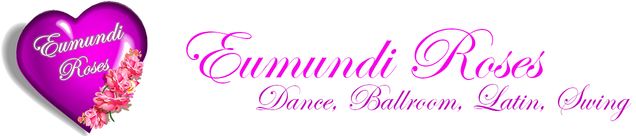      OrderDelivery: …….  /   Pick-up: ……To:                        From:Name: ………………………………………………………………………Address: ………………………………………………………………………………………………………………………………………………………Phone contact for Delivery Address:…………………………………………………………………………………..Today’s Date: ………………………………………Pickup/Delivery Date:………………………………………………………………………QtyDescriptionUnit PriceLine TotalTotal:Paid today:Balance Due: